BRC Membership Form 				1 January – 31 December 2023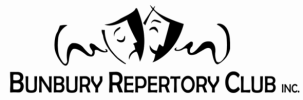 PO Box 83 Bunbury WA 6231	0488 329 498		info@bunburyrepertory.org.auABN 20 022 308 141	The BRC is registered to collect GST.       This becomes a Tax Invoice on paymentPlease send the completed form with payment to PO Box 83 Bunbury WA 6231 or hand to a Committee Member.If paying by direct bank transfer, you can email the SIGNED completed form to info@bunburyrepertory.org.au.Commonwealth Bank Bunbury: BSB 066507: Account 00150072The information requested is for BRC records, activities, insurance purposes and to send information to members.Please complete all blue sections, use the reverse of the form if insufficient space.I/We hereby apply for membership of the Bunbury Repertory Club Inc. and tender the applicable fee indicated belowIf accepted for membership, I/we will comply with the constitution and rules of the clubNAME							SIGNED					Dated      	 Address														 Phone														Please tick the applicable membership feePlease tick payment methodThe BRC only survives because the members volunteer. Please indicate the activities you can assist with (we can teach you!):Cash / IBCDate ReceivedDate BankedReceipt Number ApprovedExcelVolunteersContactsEmailedSingle Junior (6 - 17 years)Single AdultIncludes JuniorsFamily(2 Adult)Includes JuniorsExtended Family(3 adults)Includes Juniors OtherPlease contact committee $25$35$50$70Cash or Cheque attachedBank transfer to Commonwealth Bank Bunbury: BSB 066507: Account 00150072.Reference is your name and membership.  E.g. Chris  Smith MembershipNameDate of Birth Mobile Email PLEASE PRINT CLEARLYAdult 1Adult 2Adult 3Junior 1Junior 2Junior 3ActivityNames or Initials ActivityNames or initials ActivityNames or initialsActingStage ManagementMarketingDirectingStage Crew Graphic DesignerProducingProp Making / BuyingSocial MediaLightsSet DesignWebsite SoundSet BuildingPhotography/VideoCostumesSet PaintingMedia WritingMake upFront of HouseDistribute postersHairBar ManagerGrant WritingProgram ContentBar – Already have RSAFund-raising skillsOther Skills/Trades - Please specifyOther Skills/Trades - Please specify